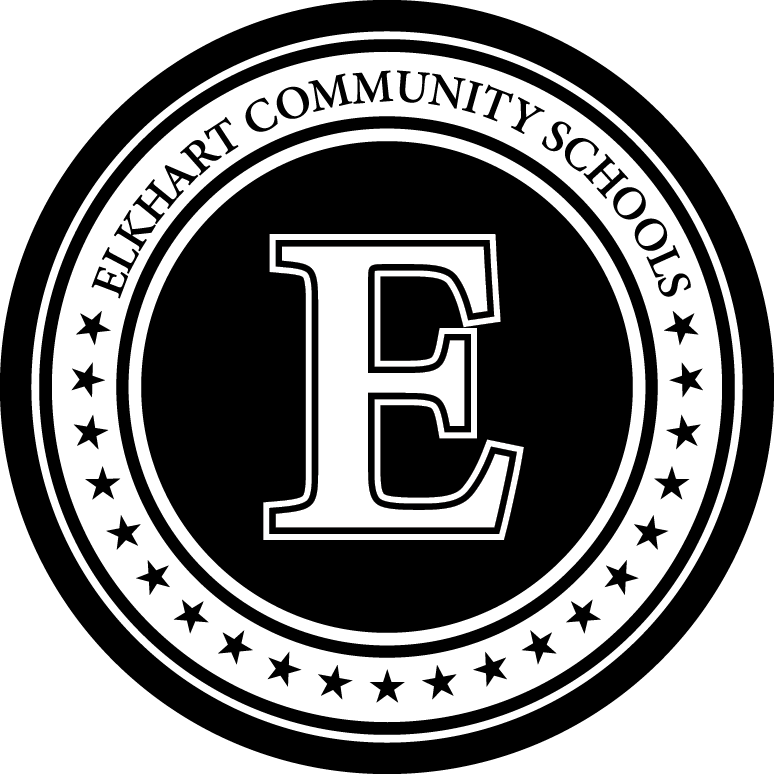 Preschool Teacher Information FormParent Referral for Individual EvaluationDistribution:Student ServicesParentConfidential FileDate: School:School:School:Student name: ID#:ID#:ID#:Date of birth:Referral source:Referral source:Referral source:Referral source:Parent/guardian name:Address:Apt/lot#:Apt/lot#:City:StateStateZip Code:Zip Code:Zip Code:Phone (home, cell, work):Enrollment, Attendance, and School Services/SupportsEnrollment, Attendance, and School Services/SupportsEnrollment, Attendance, and School Services/SupportsIs attendance a concern?Is attendance a concern?  Yes   NoDoes the child have behavior difficulties in the classroom? Explain if yes.Does the child have behavior difficulties in the classroom? Explain if yes. Yes   No        What methods have been used to address these behaviors?What methods have been used to address these behaviors?Has the child moved frequently?Has the child moved frequently? Yes   NoChild’s Strengths and ChallengesChild’s Strengths and ChallengesChild’s Strengths and ChallengesWhat are the child’s strengths, talents, interests?What are the child’s strengths, talents, interests?What are the areas of challenge for him/her?What are the areas of challenge for him/her?Is the child able to meet pre-academic expectations in the classroom? Describe weak areas if any.Is the child able to meet pre-academic expectations in the classroom? Describe weak areas if any.  Yes   No          Yes   No        Communication, Oral, Motor, HearingCommunication, Oral, Motor, HearingCommunication, Oral, Motor, HearingCommunication, Oral, Motor, HearingDoes did the child have sucking, swallowing, drooling, or feeding difficulties? Explain if yes.Does did the child have sucking, swallowing, drooling, or feeding difficulties? Explain if yes.Does did the child have sucking, swallowing, drooling, or feeding difficulties? Explain if yes. Yes   No        Does the child combine 2-5 words to form short sentences?Does the child combine 2-5 words to form short sentences?Does the child combine 2-5 words to form short sentences? Yes   No How does the child request/make needs known? Provide examples.How does the child request/make needs known? Provide examples.How does the child request/make needs known? Provide examples.Does he/she name people and objects in the classroom environment?Does he/she name people and objects in the classroom environment?Does he/she name people and objects in the classroom environment?  Yes   NoWhen speaking, is the child easily understood by teachers and peers?When speaking, is the child easily understood by teachers and peers?When speaking, is the child easily understood by teachers and peers?  Most of the time  Sometimes  NeverWhat kinds of questions will the child answer appropriately?Give examples:What kinds of questions will the child answer appropriately?Give examples:What kinds of questions will the child answer appropriately?Give examples:  Yes/No       What       Where       Who      Why           Can the child retell a story in his/her own words?Can the child retell a story in his/her own words?Can the child retell a story in his/her own words?  Yes   NoCan he/she follow directions you give?Can he/she follow directions you give?Can he/she follow directions you give?  Yes   NoDoes the child follow a two (2) step direction independently? For example: “Get your coat, and take it to your room.”Does the child follow a two (2) step direction independently? For example: “Get your coat, and take it to your room.”Does the child follow a two (2) step direction independently? For example: “Get your coat, and take it to your room.”  Yes   NoHow long will the child sit for structured activities such as circle time?How long will the child sit for structured activities such as circle time?How long will the child sit for structured activities such as circle time?Does the child get frustrated when he/she is not understood and/or when he/she does not understand others?Does the child get frustrated when he/she is not understood and/or when he/she does not understand others?Does the child get frustrated when he/she is not understood and/or when he/she does not understand others?  Yes   NoDoes the child echo what is said rather than giving an appropriate response?Does the child echo what is said rather than giving an appropriate response?Does the child echo what is said rather than giving an appropriate response?  Yes   NoDo you notice hearing difficulties in the classroom?Do you notice hearing difficulties in the classroom?Do you notice hearing difficulties in the classroom?  Yes   NoSocial SkillsSocial SkillsSocial SkillsSocial SkillsDescribe the student’s relationships with peers:Describe the student’s relationships with peers:Describe the student’s relationships with peers:Describe the student’s relationship with teachers:Describe the student’s relationship with teachers:Describe the student’s relationship with teachers: